Form No: ÜY-FR-0161 Yayın Tarihi : 03.05.2018 Değ. No: 0 Değ. Tarihi:-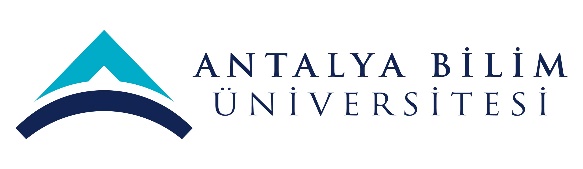 AKTS DERS TANITIM FORMUAKTS DERS TANITIM FORMUAKTS DERS TANITIM FORMUAKTS DERS TANITIM FORMUAKTS DERS TANITIM FORMUAKTS DERS TANITIM FORMUAKTS DERS TANITIM FORMUAKTS DERS TANITIM FORMUAKTS DERS TANITIM FORMUAKTS DERS TANITIM FORMUAKTS DERS TANITIM FORMUAKTS DERS TANITIM FORMUAKTS DERS TANITIM FORMUAKTS DERS TANITIM FORMUAKTS DERS TANITIM FORMUAKTS DERS TANITIM FORMUAKTS DERS TANITIM FORMUAKTS DERS TANITIM FORMUAKTS DERS TANITIM FORMUAKTS DERS TANITIM FORMUAKTS DERS TANITIM FORMUAKTS DERS TANITIM FORMUAKTS DERS TANITIM FORMUAKTS DERS TANITIM FORMUAKTS DERS TANITIM FORMU	I. BÖLÜM (Senato Onayı)	I. BÖLÜM (Senato Onayı)	I. BÖLÜM (Senato Onayı)	I. BÖLÜM (Senato Onayı)	I. BÖLÜM (Senato Onayı)	I. BÖLÜM (Senato Onayı)	I. BÖLÜM (Senato Onayı)	I. BÖLÜM (Senato Onayı)	I. BÖLÜM (Senato Onayı)	I. BÖLÜM (Senato Onayı)	I. BÖLÜM (Senato Onayı)	I. BÖLÜM (Senato Onayı)	I. BÖLÜM (Senato Onayı)	I. BÖLÜM (Senato Onayı)	I. BÖLÜM (Senato Onayı)	I. BÖLÜM (Senato Onayı)	I. BÖLÜM (Senato Onayı)	I. BÖLÜM (Senato Onayı)	I. BÖLÜM (Senato Onayı)	I. BÖLÜM (Senato Onayı)	I. BÖLÜM (Senato Onayı)	I. BÖLÜM (Senato Onayı)	I. BÖLÜM (Senato Onayı)	I. BÖLÜM (Senato Onayı)	I. BÖLÜM (Senato Onayı)Dersi Açan Fakülte /YOMeslek Yüksekokulu Meslek Yüksekokulu Meslek Yüksekokulu Meslek Yüksekokulu Meslek Yüksekokulu Meslek Yüksekokulu Meslek Yüksekokulu Meslek Yüksekokulu Meslek Yüksekokulu Meslek Yüksekokulu Meslek Yüksekokulu Meslek Yüksekokulu Meslek Yüksekokulu Meslek Yüksekokulu Meslek Yüksekokulu Meslek Yüksekokulu Meslek Yüksekokulu Meslek Yüksekokulu Meslek Yüksekokulu Meslek Yüksekokulu Meslek Yüksekokulu Meslek Yüksekokulu Meslek Yüksekokulu Meslek Yüksekokulu Dersi Açan BölümOtel Lokanta ve İkram Hizmetleri BölümüOtel Lokanta ve İkram Hizmetleri BölümüOtel Lokanta ve İkram Hizmetleri BölümüOtel Lokanta ve İkram Hizmetleri BölümüOtel Lokanta ve İkram Hizmetleri BölümüOtel Lokanta ve İkram Hizmetleri BölümüOtel Lokanta ve İkram Hizmetleri BölümüOtel Lokanta ve İkram Hizmetleri BölümüOtel Lokanta ve İkram Hizmetleri BölümüOtel Lokanta ve İkram Hizmetleri BölümüOtel Lokanta ve İkram Hizmetleri BölümüOtel Lokanta ve İkram Hizmetleri BölümüOtel Lokanta ve İkram Hizmetleri BölümüOtel Lokanta ve İkram Hizmetleri BölümüOtel Lokanta ve İkram Hizmetleri BölümüOtel Lokanta ve İkram Hizmetleri BölümüOtel Lokanta ve İkram Hizmetleri BölümüOtel Lokanta ve İkram Hizmetleri BölümüOtel Lokanta ve İkram Hizmetleri BölümüOtel Lokanta ve İkram Hizmetleri BölümüOtel Lokanta ve İkram Hizmetleri BölümüOtel Lokanta ve İkram Hizmetleri BölümüOtel Lokanta ve İkram Hizmetleri BölümüOtel Lokanta ve İkram Hizmetleri BölümüDersi Alan Program (lar)Aşçılık ProgramıAşçılık ProgramıAşçılık ProgramıAşçılık ProgramıAşçılık ProgramıAşçılık ProgramıAşçılık ProgramıAşçılık ProgramıAşçılık ProgramıAşçılık ProgramıAşçılık ProgramıAşçılık ProgramıZorunluZorunluZorunluZorunluZorunluZorunluZorunluZorunluZorunluZorunluZorunluZorunluDersi Alan Program (lar)Dersi Alan Program (lar)Ders Kodu ASC-201ASC-201ASC-201ASC-201ASC-201ASC-201ASC-201ASC-201ASC-201ASC-201ASC-201ASC-201ASC-201ASC-201ASC-201ASC-201ASC-201ASC-201ASC-201ASC-201ASC-201ASC-201ASC-201ASC-201Ders AdıTemel Mutfak Teknikleri 2Temel Mutfak Teknikleri 2Temel Mutfak Teknikleri 2Temel Mutfak Teknikleri 2Temel Mutfak Teknikleri 2Temel Mutfak Teknikleri 2Temel Mutfak Teknikleri 2Temel Mutfak Teknikleri 2Temel Mutfak Teknikleri 2Temel Mutfak Teknikleri 2Temel Mutfak Teknikleri 2Temel Mutfak Teknikleri 2Temel Mutfak Teknikleri 2Temel Mutfak Teknikleri 2Temel Mutfak Teknikleri 2Temel Mutfak Teknikleri 2Temel Mutfak Teknikleri 2Temel Mutfak Teknikleri 2Temel Mutfak Teknikleri 2Temel Mutfak Teknikleri 2Temel Mutfak Teknikleri 2Temel Mutfak Teknikleri 2Temel Mutfak Teknikleri 2Temel Mutfak Teknikleri 2Öğretim dili Türkçe Türkçe Türkçe Türkçe Türkçe Türkçe Türkçe Türkçe Türkçe Türkçe Türkçe Türkçe Türkçe Türkçe Türkçe Türkçe Türkçe Türkçe Türkçe Türkçe Türkçe Türkçe Türkçe Türkçe Ders TürüDersDersDersDersDersDersDersDersDersDersDersDersDersDersDersDersDersDersDersDersDersDersDersDersDers SeviyesiLisansLisansLisansLisansLisansLisansLisansLisansLisansLisansLisansLisansLisansLisansLisansLisansLisansLisansLisansLisansLisansLisansLisansLisansHaftalık Ders SaatiDers: 3Ders: 3Ders: 3Ders: 3Ders: 3Lab: Lab: Lab: Lab: Uygulama: 3Uygulama: 3Uygulama: 3Uygulama: 3Uygulama: 3Uygulama: 3Diğer: Diğer: Diğer: Diğer: Diğer: Diğer: Diğer: Diğer: Diğer: AKTS Kredisi666666666666666666666666Notlandırma TürüHarf notu Harf notu Harf notu Harf notu Harf notu Harf notu Harf notu Harf notu Harf notu Harf notu Harf notu Harf notu Harf notu Harf notu Harf notu Harf notu Harf notu Harf notu Harf notu Harf notu Harf notu Harf notu Harf notu Harf notu Ön koşul/larASC 105 Gıda Güvenliği Hijyen ve Sanitasyon / ASC 102 Temel Mutfak Teknikleri 1ASC 105 Gıda Güvenliği Hijyen ve Sanitasyon / ASC 102 Temel Mutfak Teknikleri 1ASC 105 Gıda Güvenliği Hijyen ve Sanitasyon / ASC 102 Temel Mutfak Teknikleri 1ASC 105 Gıda Güvenliği Hijyen ve Sanitasyon / ASC 102 Temel Mutfak Teknikleri 1ASC 105 Gıda Güvenliği Hijyen ve Sanitasyon / ASC 102 Temel Mutfak Teknikleri 1ASC 105 Gıda Güvenliği Hijyen ve Sanitasyon / ASC 102 Temel Mutfak Teknikleri 1ASC 105 Gıda Güvenliği Hijyen ve Sanitasyon / ASC 102 Temel Mutfak Teknikleri 1ASC 105 Gıda Güvenliği Hijyen ve Sanitasyon / ASC 102 Temel Mutfak Teknikleri 1ASC 105 Gıda Güvenliği Hijyen ve Sanitasyon / ASC 102 Temel Mutfak Teknikleri 1ASC 105 Gıda Güvenliği Hijyen ve Sanitasyon / ASC 102 Temel Mutfak Teknikleri 1ASC 105 Gıda Güvenliği Hijyen ve Sanitasyon / ASC 102 Temel Mutfak Teknikleri 1ASC 105 Gıda Güvenliği Hijyen ve Sanitasyon / ASC 102 Temel Mutfak Teknikleri 1ASC 105 Gıda Güvenliği Hijyen ve Sanitasyon / ASC 102 Temel Mutfak Teknikleri 1ASC 105 Gıda Güvenliği Hijyen ve Sanitasyon / ASC 102 Temel Mutfak Teknikleri 1ASC 105 Gıda Güvenliği Hijyen ve Sanitasyon / ASC 102 Temel Mutfak Teknikleri 1ASC 105 Gıda Güvenliği Hijyen ve Sanitasyon / ASC 102 Temel Mutfak Teknikleri 1ASC 105 Gıda Güvenliği Hijyen ve Sanitasyon / ASC 102 Temel Mutfak Teknikleri 1ASC 105 Gıda Güvenliği Hijyen ve Sanitasyon / ASC 102 Temel Mutfak Teknikleri 1ASC 105 Gıda Güvenliği Hijyen ve Sanitasyon / ASC 102 Temel Mutfak Teknikleri 1ASC 105 Gıda Güvenliği Hijyen ve Sanitasyon / ASC 102 Temel Mutfak Teknikleri 1ASC 105 Gıda Güvenliği Hijyen ve Sanitasyon / ASC 102 Temel Mutfak Teknikleri 1ASC 105 Gıda Güvenliği Hijyen ve Sanitasyon / ASC 102 Temel Mutfak Teknikleri 1ASC 105 Gıda Güvenliği Hijyen ve Sanitasyon / ASC 102 Temel Mutfak Teknikleri 1ASC 105 Gıda Güvenliği Hijyen ve Sanitasyon / ASC 102 Temel Mutfak Teknikleri 1Yan koşul/larKayıt KısıtlamasıDersin Amacı Bu ders genel olarak öğrenciyi profesyonel anlamda bir Garde-manger Mutfağındaki ekipmanların ve malzemelerin  kullanımı ve üretim süreçleriyle tanıştırmak ve hazırlamak. Ayrıca Soğuk Mutfağın klasik mutfak bölümleri içindeki yeri– temel pişirme yöntemleri ve hazırlıkları – temel kesme şekillerinin soğuk mutfak adaptasyonları - hijyen ve güvenlik olgularını da ele alır.Bu ders genel olarak öğrenciyi profesyonel anlamda bir Garde-manger Mutfağındaki ekipmanların ve malzemelerin  kullanımı ve üretim süreçleriyle tanıştırmak ve hazırlamak. Ayrıca Soğuk Mutfağın klasik mutfak bölümleri içindeki yeri– temel pişirme yöntemleri ve hazırlıkları – temel kesme şekillerinin soğuk mutfak adaptasyonları - hijyen ve güvenlik olgularını da ele alır.Bu ders genel olarak öğrenciyi profesyonel anlamda bir Garde-manger Mutfağındaki ekipmanların ve malzemelerin  kullanımı ve üretim süreçleriyle tanıştırmak ve hazırlamak. Ayrıca Soğuk Mutfağın klasik mutfak bölümleri içindeki yeri– temel pişirme yöntemleri ve hazırlıkları – temel kesme şekillerinin soğuk mutfak adaptasyonları - hijyen ve güvenlik olgularını da ele alır.Bu ders genel olarak öğrenciyi profesyonel anlamda bir Garde-manger Mutfağındaki ekipmanların ve malzemelerin  kullanımı ve üretim süreçleriyle tanıştırmak ve hazırlamak. Ayrıca Soğuk Mutfağın klasik mutfak bölümleri içindeki yeri– temel pişirme yöntemleri ve hazırlıkları – temel kesme şekillerinin soğuk mutfak adaptasyonları - hijyen ve güvenlik olgularını da ele alır.Bu ders genel olarak öğrenciyi profesyonel anlamda bir Garde-manger Mutfağındaki ekipmanların ve malzemelerin  kullanımı ve üretim süreçleriyle tanıştırmak ve hazırlamak. Ayrıca Soğuk Mutfağın klasik mutfak bölümleri içindeki yeri– temel pişirme yöntemleri ve hazırlıkları – temel kesme şekillerinin soğuk mutfak adaptasyonları - hijyen ve güvenlik olgularını da ele alır.Bu ders genel olarak öğrenciyi profesyonel anlamda bir Garde-manger Mutfağındaki ekipmanların ve malzemelerin  kullanımı ve üretim süreçleriyle tanıştırmak ve hazırlamak. Ayrıca Soğuk Mutfağın klasik mutfak bölümleri içindeki yeri– temel pişirme yöntemleri ve hazırlıkları – temel kesme şekillerinin soğuk mutfak adaptasyonları - hijyen ve güvenlik olgularını da ele alır.Bu ders genel olarak öğrenciyi profesyonel anlamda bir Garde-manger Mutfağındaki ekipmanların ve malzemelerin  kullanımı ve üretim süreçleriyle tanıştırmak ve hazırlamak. Ayrıca Soğuk Mutfağın klasik mutfak bölümleri içindeki yeri– temel pişirme yöntemleri ve hazırlıkları – temel kesme şekillerinin soğuk mutfak adaptasyonları - hijyen ve güvenlik olgularını da ele alır.Bu ders genel olarak öğrenciyi profesyonel anlamda bir Garde-manger Mutfağındaki ekipmanların ve malzemelerin  kullanımı ve üretim süreçleriyle tanıştırmak ve hazırlamak. Ayrıca Soğuk Mutfağın klasik mutfak bölümleri içindeki yeri– temel pişirme yöntemleri ve hazırlıkları – temel kesme şekillerinin soğuk mutfak adaptasyonları - hijyen ve güvenlik olgularını da ele alır.Bu ders genel olarak öğrenciyi profesyonel anlamda bir Garde-manger Mutfağındaki ekipmanların ve malzemelerin  kullanımı ve üretim süreçleriyle tanıştırmak ve hazırlamak. Ayrıca Soğuk Mutfağın klasik mutfak bölümleri içindeki yeri– temel pişirme yöntemleri ve hazırlıkları – temel kesme şekillerinin soğuk mutfak adaptasyonları - hijyen ve güvenlik olgularını da ele alır.Bu ders genel olarak öğrenciyi profesyonel anlamda bir Garde-manger Mutfağındaki ekipmanların ve malzemelerin  kullanımı ve üretim süreçleriyle tanıştırmak ve hazırlamak. Ayrıca Soğuk Mutfağın klasik mutfak bölümleri içindeki yeri– temel pişirme yöntemleri ve hazırlıkları – temel kesme şekillerinin soğuk mutfak adaptasyonları - hijyen ve güvenlik olgularını da ele alır.Bu ders genel olarak öğrenciyi profesyonel anlamda bir Garde-manger Mutfağındaki ekipmanların ve malzemelerin  kullanımı ve üretim süreçleriyle tanıştırmak ve hazırlamak. Ayrıca Soğuk Mutfağın klasik mutfak bölümleri içindeki yeri– temel pişirme yöntemleri ve hazırlıkları – temel kesme şekillerinin soğuk mutfak adaptasyonları - hijyen ve güvenlik olgularını da ele alır.Bu ders genel olarak öğrenciyi profesyonel anlamda bir Garde-manger Mutfağındaki ekipmanların ve malzemelerin  kullanımı ve üretim süreçleriyle tanıştırmak ve hazırlamak. Ayrıca Soğuk Mutfağın klasik mutfak bölümleri içindeki yeri– temel pişirme yöntemleri ve hazırlıkları – temel kesme şekillerinin soğuk mutfak adaptasyonları - hijyen ve güvenlik olgularını da ele alır.Bu ders genel olarak öğrenciyi profesyonel anlamda bir Garde-manger Mutfağındaki ekipmanların ve malzemelerin  kullanımı ve üretim süreçleriyle tanıştırmak ve hazırlamak. Ayrıca Soğuk Mutfağın klasik mutfak bölümleri içindeki yeri– temel pişirme yöntemleri ve hazırlıkları – temel kesme şekillerinin soğuk mutfak adaptasyonları - hijyen ve güvenlik olgularını da ele alır.Bu ders genel olarak öğrenciyi profesyonel anlamda bir Garde-manger Mutfağındaki ekipmanların ve malzemelerin  kullanımı ve üretim süreçleriyle tanıştırmak ve hazırlamak. Ayrıca Soğuk Mutfağın klasik mutfak bölümleri içindeki yeri– temel pişirme yöntemleri ve hazırlıkları – temel kesme şekillerinin soğuk mutfak adaptasyonları - hijyen ve güvenlik olgularını da ele alır.Bu ders genel olarak öğrenciyi profesyonel anlamda bir Garde-manger Mutfağındaki ekipmanların ve malzemelerin  kullanımı ve üretim süreçleriyle tanıştırmak ve hazırlamak. Ayrıca Soğuk Mutfağın klasik mutfak bölümleri içindeki yeri– temel pişirme yöntemleri ve hazırlıkları – temel kesme şekillerinin soğuk mutfak adaptasyonları - hijyen ve güvenlik olgularını da ele alır.Bu ders genel olarak öğrenciyi profesyonel anlamda bir Garde-manger Mutfağındaki ekipmanların ve malzemelerin  kullanımı ve üretim süreçleriyle tanıştırmak ve hazırlamak. Ayrıca Soğuk Mutfağın klasik mutfak bölümleri içindeki yeri– temel pişirme yöntemleri ve hazırlıkları – temel kesme şekillerinin soğuk mutfak adaptasyonları - hijyen ve güvenlik olgularını da ele alır.Bu ders genel olarak öğrenciyi profesyonel anlamda bir Garde-manger Mutfağındaki ekipmanların ve malzemelerin  kullanımı ve üretim süreçleriyle tanıştırmak ve hazırlamak. Ayrıca Soğuk Mutfağın klasik mutfak bölümleri içindeki yeri– temel pişirme yöntemleri ve hazırlıkları – temel kesme şekillerinin soğuk mutfak adaptasyonları - hijyen ve güvenlik olgularını da ele alır.Bu ders genel olarak öğrenciyi profesyonel anlamda bir Garde-manger Mutfağındaki ekipmanların ve malzemelerin  kullanımı ve üretim süreçleriyle tanıştırmak ve hazırlamak. Ayrıca Soğuk Mutfağın klasik mutfak bölümleri içindeki yeri– temel pişirme yöntemleri ve hazırlıkları – temel kesme şekillerinin soğuk mutfak adaptasyonları - hijyen ve güvenlik olgularını da ele alır.Bu ders genel olarak öğrenciyi profesyonel anlamda bir Garde-manger Mutfağındaki ekipmanların ve malzemelerin  kullanımı ve üretim süreçleriyle tanıştırmak ve hazırlamak. Ayrıca Soğuk Mutfağın klasik mutfak bölümleri içindeki yeri– temel pişirme yöntemleri ve hazırlıkları – temel kesme şekillerinin soğuk mutfak adaptasyonları - hijyen ve güvenlik olgularını da ele alır.Bu ders genel olarak öğrenciyi profesyonel anlamda bir Garde-manger Mutfağındaki ekipmanların ve malzemelerin  kullanımı ve üretim süreçleriyle tanıştırmak ve hazırlamak. Ayrıca Soğuk Mutfağın klasik mutfak bölümleri içindeki yeri– temel pişirme yöntemleri ve hazırlıkları – temel kesme şekillerinin soğuk mutfak adaptasyonları - hijyen ve güvenlik olgularını da ele alır.Bu ders genel olarak öğrenciyi profesyonel anlamda bir Garde-manger Mutfağındaki ekipmanların ve malzemelerin  kullanımı ve üretim süreçleriyle tanıştırmak ve hazırlamak. Ayrıca Soğuk Mutfağın klasik mutfak bölümleri içindeki yeri– temel pişirme yöntemleri ve hazırlıkları – temel kesme şekillerinin soğuk mutfak adaptasyonları - hijyen ve güvenlik olgularını da ele alır.Bu ders genel olarak öğrenciyi profesyonel anlamda bir Garde-manger Mutfağındaki ekipmanların ve malzemelerin  kullanımı ve üretim süreçleriyle tanıştırmak ve hazırlamak. Ayrıca Soğuk Mutfağın klasik mutfak bölümleri içindeki yeri– temel pişirme yöntemleri ve hazırlıkları – temel kesme şekillerinin soğuk mutfak adaptasyonları - hijyen ve güvenlik olgularını da ele alır.Bu ders genel olarak öğrenciyi profesyonel anlamda bir Garde-manger Mutfağındaki ekipmanların ve malzemelerin  kullanımı ve üretim süreçleriyle tanıştırmak ve hazırlamak. Ayrıca Soğuk Mutfağın klasik mutfak bölümleri içindeki yeri– temel pişirme yöntemleri ve hazırlıkları – temel kesme şekillerinin soğuk mutfak adaptasyonları - hijyen ve güvenlik olgularını da ele alır.Bu ders genel olarak öğrenciyi profesyonel anlamda bir Garde-manger Mutfağındaki ekipmanların ve malzemelerin  kullanımı ve üretim süreçleriyle tanıştırmak ve hazırlamak. Ayrıca Soğuk Mutfağın klasik mutfak bölümleri içindeki yeri– temel pişirme yöntemleri ve hazırlıkları – temel kesme şekillerinin soğuk mutfak adaptasyonları - hijyen ve güvenlik olgularını da ele alır.Ders İçeriği On dört (14) haftalık eğitim boyunca sistemli olarak verilen teorik ve pratik bilgilerin yardımlarıyla gastronomi ve profesyonel mutfak uygulamalarındaki temel işleyişin, genel hijyen yaklaşımının ve gastronomik mutfak jargonunu öğrenir.
 Bu ders öğrencilere tarifi düzgün bir şekilde takip etmeleri özelliğini kazandırır.On dört (14) haftalık eğitim boyunca sistemli olarak verilen teorik ve pratik bilgilerin yardımlarıyla gastronomi ve profesyonel mutfak uygulamalarındaki temel işleyişin, genel hijyen yaklaşımının ve gastronomik mutfak jargonunu öğrenir.
 Bu ders öğrencilere tarifi düzgün bir şekilde takip etmeleri özelliğini kazandırır.On dört (14) haftalık eğitim boyunca sistemli olarak verilen teorik ve pratik bilgilerin yardımlarıyla gastronomi ve profesyonel mutfak uygulamalarındaki temel işleyişin, genel hijyen yaklaşımının ve gastronomik mutfak jargonunu öğrenir.
 Bu ders öğrencilere tarifi düzgün bir şekilde takip etmeleri özelliğini kazandırır.On dört (14) haftalık eğitim boyunca sistemli olarak verilen teorik ve pratik bilgilerin yardımlarıyla gastronomi ve profesyonel mutfak uygulamalarındaki temel işleyişin, genel hijyen yaklaşımının ve gastronomik mutfak jargonunu öğrenir.
 Bu ders öğrencilere tarifi düzgün bir şekilde takip etmeleri özelliğini kazandırır.On dört (14) haftalık eğitim boyunca sistemli olarak verilen teorik ve pratik bilgilerin yardımlarıyla gastronomi ve profesyonel mutfak uygulamalarındaki temel işleyişin, genel hijyen yaklaşımının ve gastronomik mutfak jargonunu öğrenir.
 Bu ders öğrencilere tarifi düzgün bir şekilde takip etmeleri özelliğini kazandırır.On dört (14) haftalık eğitim boyunca sistemli olarak verilen teorik ve pratik bilgilerin yardımlarıyla gastronomi ve profesyonel mutfak uygulamalarındaki temel işleyişin, genel hijyen yaklaşımının ve gastronomik mutfak jargonunu öğrenir.
 Bu ders öğrencilere tarifi düzgün bir şekilde takip etmeleri özelliğini kazandırır.On dört (14) haftalık eğitim boyunca sistemli olarak verilen teorik ve pratik bilgilerin yardımlarıyla gastronomi ve profesyonel mutfak uygulamalarındaki temel işleyişin, genel hijyen yaklaşımının ve gastronomik mutfak jargonunu öğrenir.
 Bu ders öğrencilere tarifi düzgün bir şekilde takip etmeleri özelliğini kazandırır.On dört (14) haftalık eğitim boyunca sistemli olarak verilen teorik ve pratik bilgilerin yardımlarıyla gastronomi ve profesyonel mutfak uygulamalarındaki temel işleyişin, genel hijyen yaklaşımının ve gastronomik mutfak jargonunu öğrenir.
 Bu ders öğrencilere tarifi düzgün bir şekilde takip etmeleri özelliğini kazandırır.On dört (14) haftalık eğitim boyunca sistemli olarak verilen teorik ve pratik bilgilerin yardımlarıyla gastronomi ve profesyonel mutfak uygulamalarındaki temel işleyişin, genel hijyen yaklaşımının ve gastronomik mutfak jargonunu öğrenir.
 Bu ders öğrencilere tarifi düzgün bir şekilde takip etmeleri özelliğini kazandırır.On dört (14) haftalık eğitim boyunca sistemli olarak verilen teorik ve pratik bilgilerin yardımlarıyla gastronomi ve profesyonel mutfak uygulamalarındaki temel işleyişin, genel hijyen yaklaşımının ve gastronomik mutfak jargonunu öğrenir.
 Bu ders öğrencilere tarifi düzgün bir şekilde takip etmeleri özelliğini kazandırır.On dört (14) haftalık eğitim boyunca sistemli olarak verilen teorik ve pratik bilgilerin yardımlarıyla gastronomi ve profesyonel mutfak uygulamalarındaki temel işleyişin, genel hijyen yaklaşımının ve gastronomik mutfak jargonunu öğrenir.
 Bu ders öğrencilere tarifi düzgün bir şekilde takip etmeleri özelliğini kazandırır.On dört (14) haftalık eğitim boyunca sistemli olarak verilen teorik ve pratik bilgilerin yardımlarıyla gastronomi ve profesyonel mutfak uygulamalarındaki temel işleyişin, genel hijyen yaklaşımının ve gastronomik mutfak jargonunu öğrenir.
 Bu ders öğrencilere tarifi düzgün bir şekilde takip etmeleri özelliğini kazandırır.On dört (14) haftalık eğitim boyunca sistemli olarak verilen teorik ve pratik bilgilerin yardımlarıyla gastronomi ve profesyonel mutfak uygulamalarındaki temel işleyişin, genel hijyen yaklaşımının ve gastronomik mutfak jargonunu öğrenir.
 Bu ders öğrencilere tarifi düzgün bir şekilde takip etmeleri özelliğini kazandırır.On dört (14) haftalık eğitim boyunca sistemli olarak verilen teorik ve pratik bilgilerin yardımlarıyla gastronomi ve profesyonel mutfak uygulamalarındaki temel işleyişin, genel hijyen yaklaşımının ve gastronomik mutfak jargonunu öğrenir.
 Bu ders öğrencilere tarifi düzgün bir şekilde takip etmeleri özelliğini kazandırır.On dört (14) haftalık eğitim boyunca sistemli olarak verilen teorik ve pratik bilgilerin yardımlarıyla gastronomi ve profesyonel mutfak uygulamalarındaki temel işleyişin, genel hijyen yaklaşımının ve gastronomik mutfak jargonunu öğrenir.
 Bu ders öğrencilere tarifi düzgün bir şekilde takip etmeleri özelliğini kazandırır.On dört (14) haftalık eğitim boyunca sistemli olarak verilen teorik ve pratik bilgilerin yardımlarıyla gastronomi ve profesyonel mutfak uygulamalarındaki temel işleyişin, genel hijyen yaklaşımının ve gastronomik mutfak jargonunu öğrenir.
 Bu ders öğrencilere tarifi düzgün bir şekilde takip etmeleri özelliğini kazandırır.On dört (14) haftalık eğitim boyunca sistemli olarak verilen teorik ve pratik bilgilerin yardımlarıyla gastronomi ve profesyonel mutfak uygulamalarındaki temel işleyişin, genel hijyen yaklaşımının ve gastronomik mutfak jargonunu öğrenir.
 Bu ders öğrencilere tarifi düzgün bir şekilde takip etmeleri özelliğini kazandırır.On dört (14) haftalık eğitim boyunca sistemli olarak verilen teorik ve pratik bilgilerin yardımlarıyla gastronomi ve profesyonel mutfak uygulamalarındaki temel işleyişin, genel hijyen yaklaşımının ve gastronomik mutfak jargonunu öğrenir.
 Bu ders öğrencilere tarifi düzgün bir şekilde takip etmeleri özelliğini kazandırır.On dört (14) haftalık eğitim boyunca sistemli olarak verilen teorik ve pratik bilgilerin yardımlarıyla gastronomi ve profesyonel mutfak uygulamalarındaki temel işleyişin, genel hijyen yaklaşımının ve gastronomik mutfak jargonunu öğrenir.
 Bu ders öğrencilere tarifi düzgün bir şekilde takip etmeleri özelliğini kazandırır.On dört (14) haftalık eğitim boyunca sistemli olarak verilen teorik ve pratik bilgilerin yardımlarıyla gastronomi ve profesyonel mutfak uygulamalarındaki temel işleyişin, genel hijyen yaklaşımının ve gastronomik mutfak jargonunu öğrenir.
 Bu ders öğrencilere tarifi düzgün bir şekilde takip etmeleri özelliğini kazandırır.On dört (14) haftalık eğitim boyunca sistemli olarak verilen teorik ve pratik bilgilerin yardımlarıyla gastronomi ve profesyonel mutfak uygulamalarındaki temel işleyişin, genel hijyen yaklaşımının ve gastronomik mutfak jargonunu öğrenir.
 Bu ders öğrencilere tarifi düzgün bir şekilde takip etmeleri özelliğini kazandırır.On dört (14) haftalık eğitim boyunca sistemli olarak verilen teorik ve pratik bilgilerin yardımlarıyla gastronomi ve profesyonel mutfak uygulamalarındaki temel işleyişin, genel hijyen yaklaşımının ve gastronomik mutfak jargonunu öğrenir.
 Bu ders öğrencilere tarifi düzgün bir şekilde takip etmeleri özelliğini kazandırır.On dört (14) haftalık eğitim boyunca sistemli olarak verilen teorik ve pratik bilgilerin yardımlarıyla gastronomi ve profesyonel mutfak uygulamalarındaki temel işleyişin, genel hijyen yaklaşımının ve gastronomik mutfak jargonunu öğrenir.
 Bu ders öğrencilere tarifi düzgün bir şekilde takip etmeleri özelliğini kazandırır.On dört (14) haftalık eğitim boyunca sistemli olarak verilen teorik ve pratik bilgilerin yardımlarıyla gastronomi ve profesyonel mutfak uygulamalarındaki temel işleyişin, genel hijyen yaklaşımının ve gastronomik mutfak jargonunu öğrenir.
 Bu ders öğrencilere tarifi düzgün bir şekilde takip etmeleri özelliğini kazandırır.Öğrenim Çıktıları ÖÇ1ÖÇ1Soğuk mutfağın temel malzemelerini anlar ve etkili şekilde kullanır.Soğuk mutfağın temel malzemelerini anlar ve etkili şekilde kullanır.Soğuk mutfağın temel malzemelerini anlar ve etkili şekilde kullanır.Soğuk mutfağın temel malzemelerini anlar ve etkili şekilde kullanır.Soğuk mutfağın temel malzemelerini anlar ve etkili şekilde kullanır.Soğuk mutfağın temel malzemelerini anlar ve etkili şekilde kullanır.Soğuk mutfağın temel malzemelerini anlar ve etkili şekilde kullanır.Soğuk mutfağın temel malzemelerini anlar ve etkili şekilde kullanır.Soğuk mutfağın temel malzemelerini anlar ve etkili şekilde kullanır.Soğuk mutfağın temel malzemelerini anlar ve etkili şekilde kullanır.Soğuk mutfağın temel malzemelerini anlar ve etkili şekilde kullanır.Soğuk mutfağın temel malzemelerini anlar ve etkili şekilde kullanır.Soğuk mutfağın temel malzemelerini anlar ve etkili şekilde kullanır.Soğuk mutfağın temel malzemelerini anlar ve etkili şekilde kullanır.Soğuk mutfağın temel malzemelerini anlar ve etkili şekilde kullanır.Soğuk mutfağın temel malzemelerini anlar ve etkili şekilde kullanır.Soğuk mutfağın temel malzemelerini anlar ve etkili şekilde kullanır.Soğuk mutfağın temel malzemelerini anlar ve etkili şekilde kullanır.Soğuk mutfağın temel malzemelerini anlar ve etkili şekilde kullanır.Soğuk mutfağın temel malzemelerini anlar ve etkili şekilde kullanır.Soğuk mutfağın temel malzemelerini anlar ve etkili şekilde kullanır.Soğuk mutfağın temel malzemelerini anlar ve etkili şekilde kullanır.Öğrenim Çıktıları ÖÇ2ÖÇ2Soğukmutfaın bölümlerini ve departmanlarını tanır.Soğukmutfaın bölümlerini ve departmanlarını tanır.Soğukmutfaın bölümlerini ve departmanlarını tanır.Soğukmutfaın bölümlerini ve departmanlarını tanır.Soğukmutfaın bölümlerini ve departmanlarını tanır.Soğukmutfaın bölümlerini ve departmanlarını tanır.Soğukmutfaın bölümlerini ve departmanlarını tanır.Soğukmutfaın bölümlerini ve departmanlarını tanır.Soğukmutfaın bölümlerini ve departmanlarını tanır.Soğukmutfaın bölümlerini ve departmanlarını tanır.Soğukmutfaın bölümlerini ve departmanlarını tanır.Soğukmutfaın bölümlerini ve departmanlarını tanır.Soğukmutfaın bölümlerini ve departmanlarını tanır.Soğukmutfaın bölümlerini ve departmanlarını tanır.Soğukmutfaın bölümlerini ve departmanlarını tanır.Soğukmutfaın bölümlerini ve departmanlarını tanır.Soğukmutfaın bölümlerini ve departmanlarını tanır.Soğukmutfaın bölümlerini ve departmanlarını tanır.Soğukmutfaın bölümlerini ve departmanlarını tanır.Soğukmutfaın bölümlerini ve departmanlarını tanır.Soğukmutfaın bölümlerini ve departmanlarını tanır.Soğukmutfaın bölümlerini ve departmanlarını tanır.Öğrenim Çıktıları ÖÇ2ÖÇ2Farklı bağlayıcıların soğuk mutfaktaki kullanımlarını fark eder. Farklı bağlayıcıların soğuk mutfaktaki kullanımlarını fark eder. Farklı bağlayıcıların soğuk mutfaktaki kullanımlarını fark eder. Farklı bağlayıcıların soğuk mutfaktaki kullanımlarını fark eder. Farklı bağlayıcıların soğuk mutfaktaki kullanımlarını fark eder. Farklı bağlayıcıların soğuk mutfaktaki kullanımlarını fark eder. Farklı bağlayıcıların soğuk mutfaktaki kullanımlarını fark eder. Farklı bağlayıcıların soğuk mutfaktaki kullanımlarını fark eder. Farklı bağlayıcıların soğuk mutfaktaki kullanımlarını fark eder. Farklı bağlayıcıların soğuk mutfaktaki kullanımlarını fark eder. Farklı bağlayıcıların soğuk mutfaktaki kullanımlarını fark eder. Farklı bağlayıcıların soğuk mutfaktaki kullanımlarını fark eder. Farklı bağlayıcıların soğuk mutfaktaki kullanımlarını fark eder. Farklı bağlayıcıların soğuk mutfaktaki kullanımlarını fark eder. Farklı bağlayıcıların soğuk mutfaktaki kullanımlarını fark eder. Farklı bağlayıcıların soğuk mutfaktaki kullanımlarını fark eder. Farklı bağlayıcıların soğuk mutfaktaki kullanımlarını fark eder. Farklı bağlayıcıların soğuk mutfaktaki kullanımlarını fark eder. Farklı bağlayıcıların soğuk mutfaktaki kullanımlarını fark eder. Farklı bağlayıcıların soğuk mutfaktaki kullanımlarını fark eder. Farklı bağlayıcıların soğuk mutfaktaki kullanımlarını fark eder. Farklı bağlayıcıların soğuk mutfaktaki kullanımlarını fark eder. Öğrenim Çıktıları ÖÇ4ÖÇ4Başlangıç seviyesinde temel pişirme ve hazırlık  yöntemlerini fark eder.Başlangıç seviyesinde temel pişirme ve hazırlık  yöntemlerini fark eder.Başlangıç seviyesinde temel pişirme ve hazırlık  yöntemlerini fark eder.Başlangıç seviyesinde temel pişirme ve hazırlık  yöntemlerini fark eder.Başlangıç seviyesinde temel pişirme ve hazırlık  yöntemlerini fark eder.Başlangıç seviyesinde temel pişirme ve hazırlık  yöntemlerini fark eder.Başlangıç seviyesinde temel pişirme ve hazırlık  yöntemlerini fark eder.Başlangıç seviyesinde temel pişirme ve hazırlık  yöntemlerini fark eder.Başlangıç seviyesinde temel pişirme ve hazırlık  yöntemlerini fark eder.Başlangıç seviyesinde temel pişirme ve hazırlık  yöntemlerini fark eder.Başlangıç seviyesinde temel pişirme ve hazırlık  yöntemlerini fark eder.Başlangıç seviyesinde temel pişirme ve hazırlık  yöntemlerini fark eder.Başlangıç seviyesinde temel pişirme ve hazırlık  yöntemlerini fark eder.Başlangıç seviyesinde temel pişirme ve hazırlık  yöntemlerini fark eder.Başlangıç seviyesinde temel pişirme ve hazırlık  yöntemlerini fark eder.Başlangıç seviyesinde temel pişirme ve hazırlık  yöntemlerini fark eder.Başlangıç seviyesinde temel pişirme ve hazırlık  yöntemlerini fark eder.Başlangıç seviyesinde temel pişirme ve hazırlık  yöntemlerini fark eder.Başlangıç seviyesinde temel pişirme ve hazırlık  yöntemlerini fark eder.Başlangıç seviyesinde temel pişirme ve hazırlık  yöntemlerini fark eder.Başlangıç seviyesinde temel pişirme ve hazırlık  yöntemlerini fark eder.Başlangıç seviyesinde temel pişirme ve hazırlık  yöntemlerini fark eder.Öğrenim Çıktıları ÖÇ5ÖÇ5Mezeler, patéler, mouse(mus)’lar, ordövrler, sandviçler, salatalar ve soslarının hazırlık süreçleri kullanım şekilleri, hazırlanışını öğrenir.Mezeler, patéler, mouse(mus)’lar, ordövrler, sandviçler, salatalar ve soslarının hazırlık süreçleri kullanım şekilleri, hazırlanışını öğrenir.Mezeler, patéler, mouse(mus)’lar, ordövrler, sandviçler, salatalar ve soslarının hazırlık süreçleri kullanım şekilleri, hazırlanışını öğrenir.Mezeler, patéler, mouse(mus)’lar, ordövrler, sandviçler, salatalar ve soslarının hazırlık süreçleri kullanım şekilleri, hazırlanışını öğrenir.Mezeler, patéler, mouse(mus)’lar, ordövrler, sandviçler, salatalar ve soslarının hazırlık süreçleri kullanım şekilleri, hazırlanışını öğrenir.Mezeler, patéler, mouse(mus)’lar, ordövrler, sandviçler, salatalar ve soslarının hazırlık süreçleri kullanım şekilleri, hazırlanışını öğrenir.Mezeler, patéler, mouse(mus)’lar, ordövrler, sandviçler, salatalar ve soslarının hazırlık süreçleri kullanım şekilleri, hazırlanışını öğrenir.Mezeler, patéler, mouse(mus)’lar, ordövrler, sandviçler, salatalar ve soslarının hazırlık süreçleri kullanım şekilleri, hazırlanışını öğrenir.Mezeler, patéler, mouse(mus)’lar, ordövrler, sandviçler, salatalar ve soslarının hazırlık süreçleri kullanım şekilleri, hazırlanışını öğrenir.Mezeler, patéler, mouse(mus)’lar, ordövrler, sandviçler, salatalar ve soslarının hazırlık süreçleri kullanım şekilleri, hazırlanışını öğrenir.Mezeler, patéler, mouse(mus)’lar, ordövrler, sandviçler, salatalar ve soslarının hazırlık süreçleri kullanım şekilleri, hazırlanışını öğrenir.Mezeler, patéler, mouse(mus)’lar, ordövrler, sandviçler, salatalar ve soslarının hazırlık süreçleri kullanım şekilleri, hazırlanışını öğrenir.Mezeler, patéler, mouse(mus)’lar, ordövrler, sandviçler, salatalar ve soslarının hazırlık süreçleri kullanım şekilleri, hazırlanışını öğrenir.Mezeler, patéler, mouse(mus)’lar, ordövrler, sandviçler, salatalar ve soslarının hazırlık süreçleri kullanım şekilleri, hazırlanışını öğrenir.Mezeler, patéler, mouse(mus)’lar, ordövrler, sandviçler, salatalar ve soslarının hazırlık süreçleri kullanım şekilleri, hazırlanışını öğrenir.Mezeler, patéler, mouse(mus)’lar, ordövrler, sandviçler, salatalar ve soslarının hazırlık süreçleri kullanım şekilleri, hazırlanışını öğrenir.Mezeler, patéler, mouse(mus)’lar, ordövrler, sandviçler, salatalar ve soslarının hazırlık süreçleri kullanım şekilleri, hazırlanışını öğrenir.Mezeler, patéler, mouse(mus)’lar, ordövrler, sandviçler, salatalar ve soslarının hazırlık süreçleri kullanım şekilleri, hazırlanışını öğrenir.Mezeler, patéler, mouse(mus)’lar, ordövrler, sandviçler, salatalar ve soslarının hazırlık süreçleri kullanım şekilleri, hazırlanışını öğrenir.Mezeler, patéler, mouse(mus)’lar, ordövrler, sandviçler, salatalar ve soslarının hazırlık süreçleri kullanım şekilleri, hazırlanışını öğrenir.Mezeler, patéler, mouse(mus)’lar, ordövrler, sandviçler, salatalar ve soslarının hazırlık süreçleri kullanım şekilleri, hazırlanışını öğrenir.Mezeler, patéler, mouse(mus)’lar, ordövrler, sandviçler, salatalar ve soslarının hazırlık süreçleri kullanım şekilleri, hazırlanışını öğrenir.Öğrenim Çıktıları ÖÇ6ÖÇ6Teorik dokümanları takip eder ve haftalık konulara göre verilen araştırmalarla desteklerTeorik dokümanları takip eder ve haftalık konulara göre verilen araştırmalarla desteklerTeorik dokümanları takip eder ve haftalık konulara göre verilen araştırmalarla desteklerTeorik dokümanları takip eder ve haftalık konulara göre verilen araştırmalarla desteklerTeorik dokümanları takip eder ve haftalık konulara göre verilen araştırmalarla desteklerTeorik dokümanları takip eder ve haftalık konulara göre verilen araştırmalarla desteklerTeorik dokümanları takip eder ve haftalık konulara göre verilen araştırmalarla desteklerTeorik dokümanları takip eder ve haftalık konulara göre verilen araştırmalarla desteklerTeorik dokümanları takip eder ve haftalık konulara göre verilen araştırmalarla desteklerTeorik dokümanları takip eder ve haftalık konulara göre verilen araştırmalarla desteklerTeorik dokümanları takip eder ve haftalık konulara göre verilen araştırmalarla desteklerTeorik dokümanları takip eder ve haftalık konulara göre verilen araştırmalarla desteklerTeorik dokümanları takip eder ve haftalık konulara göre verilen araştırmalarla desteklerTeorik dokümanları takip eder ve haftalık konulara göre verilen araştırmalarla desteklerTeorik dokümanları takip eder ve haftalık konulara göre verilen araştırmalarla desteklerTeorik dokümanları takip eder ve haftalık konulara göre verilen araştırmalarla desteklerTeorik dokümanları takip eder ve haftalık konulara göre verilen araştırmalarla desteklerTeorik dokümanları takip eder ve haftalık konulara göre verilen araştırmalarla desteklerTeorik dokümanları takip eder ve haftalık konulara göre verilen araştırmalarla desteklerTeorik dokümanları takip eder ve haftalık konulara göre verilen araştırmalarla desteklerTeorik dokümanları takip eder ve haftalık konulara göre verilen araştırmalarla desteklerTeorik dokümanları takip eder ve haftalık konulara göre verilen araştırmalarla desteklerII. BÖLÜM (Fakülte Kurulu Onayı)II. BÖLÜM (Fakülte Kurulu Onayı)II. BÖLÜM (Fakülte Kurulu Onayı)II. BÖLÜM (Fakülte Kurulu Onayı)II. BÖLÜM (Fakülte Kurulu Onayı)II. BÖLÜM (Fakülte Kurulu Onayı)II. BÖLÜM (Fakülte Kurulu Onayı)II. BÖLÜM (Fakülte Kurulu Onayı)II. BÖLÜM (Fakülte Kurulu Onayı)II. BÖLÜM (Fakülte Kurulu Onayı)II. BÖLÜM (Fakülte Kurulu Onayı)II. BÖLÜM (Fakülte Kurulu Onayı)II. BÖLÜM (Fakülte Kurulu Onayı)II. BÖLÜM (Fakülte Kurulu Onayı)II. BÖLÜM (Fakülte Kurulu Onayı)II. BÖLÜM (Fakülte Kurulu Onayı)II. BÖLÜM (Fakülte Kurulu Onayı)II. BÖLÜM (Fakülte Kurulu Onayı)II. BÖLÜM (Fakülte Kurulu Onayı)II. BÖLÜM (Fakülte Kurulu Onayı)II. BÖLÜM (Fakülte Kurulu Onayı)II. BÖLÜM (Fakülte Kurulu Onayı)II. BÖLÜM (Fakülte Kurulu Onayı)II. BÖLÜM (Fakülte Kurulu Onayı)II. BÖLÜM (Fakülte Kurulu Onayı)Temel ÇıktılarProgram ÇıktılarıProgram ÇıktılarıProgram ÇıktılarıProgram ÇıktılarıProgram ÇıktılarıProgram ÇıktılarıProgram ÇıktılarıProgram ÇıktılarıProgram ÇıktılarıÖÇ1ÖÇ1ÖÇ2ÖÇ2ÖÇ2ÖÇ3ÖÇ4ÖÇ4ÖÇ5ÖÇ5ÖÇ5ÖÇ5ÖÇ6Temel ÇıktılarPÇ1PÇ1Türkçe sözlü, yazılı ve görsel yöntemlerle etkin iletişim kurma rapor yazma ve sunum yapma  becerisi.Türkçe sözlü, yazılı ve görsel yöntemlerle etkin iletişim kurma rapor yazma ve sunum yapma  becerisi.Türkçe sözlü, yazılı ve görsel yöntemlerle etkin iletişim kurma rapor yazma ve sunum yapma  becerisi.Türkçe sözlü, yazılı ve görsel yöntemlerle etkin iletişim kurma rapor yazma ve sunum yapma  becerisi.Türkçe sözlü, yazılı ve görsel yöntemlerle etkin iletişim kurma rapor yazma ve sunum yapma  becerisi.Türkçe sözlü, yazılı ve görsel yöntemlerle etkin iletişim kurma rapor yazma ve sunum yapma  becerisi.Türkçe sözlü, yazılı ve görsel yöntemlerle etkin iletişim kurma rapor yazma ve sunum yapma  becerisi.Türkçe sözlü, yazılı ve görsel yöntemlerle etkin iletişim kurma rapor yazma ve sunum yapma  becerisi.Türkçe sözlü, yazılı ve görsel yöntemlerle etkin iletişim kurma rapor yazma ve sunum yapma  becerisi.XXXXXXTemel ÇıktılarPÇ2PÇ2Hem bireysel hem de disiplin içi ve çok disiplinli takımlarda etkin biçimde çalışabilme becerisi.Hem bireysel hem de disiplin içi ve çok disiplinli takımlarda etkin biçimde çalışabilme becerisi.Hem bireysel hem de disiplin içi ve çok disiplinli takımlarda etkin biçimde çalışabilme becerisi.Hem bireysel hem de disiplin içi ve çok disiplinli takımlarda etkin biçimde çalışabilme becerisi.Hem bireysel hem de disiplin içi ve çok disiplinli takımlarda etkin biçimde çalışabilme becerisi.Hem bireysel hem de disiplin içi ve çok disiplinli takımlarda etkin biçimde çalışabilme becerisi.Hem bireysel hem de disiplin içi ve çok disiplinli takımlarda etkin biçimde çalışabilme becerisi.Hem bireysel hem de disiplin içi ve çok disiplinli takımlarda etkin biçimde çalışabilme becerisi.Hem bireysel hem de disiplin içi ve çok disiplinli takımlarda etkin biçimde çalışabilme becerisi.XXXTemel ÇıktılarPÇ3PÇ3Yaşam boyu öğrenmenin gerekliliği bilinci ve bilgiye erişebilme, bilim ve teknolojideki gelişmeleri izleme ve kendini sürekli yenileme becerisi.Yaşam boyu öğrenmenin gerekliliği bilinci ve bilgiye erişebilme, bilim ve teknolojideki gelişmeleri izleme ve kendini sürekli yenileme becerisi.Yaşam boyu öğrenmenin gerekliliği bilinci ve bilgiye erişebilme, bilim ve teknolojideki gelişmeleri izleme ve kendini sürekli yenileme becerisi.Yaşam boyu öğrenmenin gerekliliği bilinci ve bilgiye erişebilme, bilim ve teknolojideki gelişmeleri izleme ve kendini sürekli yenileme becerisi.Yaşam boyu öğrenmenin gerekliliği bilinci ve bilgiye erişebilme, bilim ve teknolojideki gelişmeleri izleme ve kendini sürekli yenileme becerisi.Yaşam boyu öğrenmenin gerekliliği bilinci ve bilgiye erişebilme, bilim ve teknolojideki gelişmeleri izleme ve kendini sürekli yenileme becerisi.Yaşam boyu öğrenmenin gerekliliği bilinci ve bilgiye erişebilme, bilim ve teknolojideki gelişmeleri izleme ve kendini sürekli yenileme becerisi.Yaşam boyu öğrenmenin gerekliliği bilinci ve bilgiye erişebilme, bilim ve teknolojideki gelişmeleri izleme ve kendini sürekli yenileme becerisi.Yaşam boyu öğrenmenin gerekliliği bilinci ve bilgiye erişebilme, bilim ve teknolojideki gelişmeleri izleme ve kendini sürekli yenileme becerisi.XTemel ÇıktılarPÇ4PÇ4Proje yönetimi , risk yönetimi, yenilikçilik ve değişiklik yönetimi, girişimcilik hakkında bilgi.Proje yönetimi , risk yönetimi, yenilikçilik ve değişiklik yönetimi, girişimcilik hakkında bilgi.Proje yönetimi , risk yönetimi, yenilikçilik ve değişiklik yönetimi, girişimcilik hakkında bilgi.Proje yönetimi , risk yönetimi, yenilikçilik ve değişiklik yönetimi, girişimcilik hakkında bilgi.Proje yönetimi , risk yönetimi, yenilikçilik ve değişiklik yönetimi, girişimcilik hakkında bilgi.Proje yönetimi , risk yönetimi, yenilikçilik ve değişiklik yönetimi, girişimcilik hakkında bilgi.Proje yönetimi , risk yönetimi, yenilikçilik ve değişiklik yönetimi, girişimcilik hakkında bilgi.Proje yönetimi , risk yönetimi, yenilikçilik ve değişiklik yönetimi, girişimcilik hakkında bilgi.Proje yönetimi , risk yönetimi, yenilikçilik ve değişiklik yönetimi, girişimcilik hakkında bilgi.XTemel ÇıktılarPÇ5PÇ5Sektörler hakkında farkındalık  ve iş planı hazırlama becerisi .Sektörler hakkında farkındalık  ve iş planı hazırlama becerisi .Sektörler hakkında farkındalık  ve iş planı hazırlama becerisi .Sektörler hakkında farkındalık  ve iş planı hazırlama becerisi .Sektörler hakkında farkındalık  ve iş planı hazırlama becerisi .Sektörler hakkında farkındalık  ve iş planı hazırlama becerisi .Sektörler hakkında farkındalık  ve iş planı hazırlama becerisi .Sektörler hakkında farkındalık  ve iş planı hazırlama becerisi .Sektörler hakkında farkındalık  ve iş planı hazırlama becerisi .XXXXTemel ÇıktılarPÇ6PÇ6Mesleki ve etik sorumluluk bilinci  ve etik ilkelerine uygun davranma.Mesleki ve etik sorumluluk bilinci  ve etik ilkelerine uygun davranma.Mesleki ve etik sorumluluk bilinci  ve etik ilkelerine uygun davranma.Mesleki ve etik sorumluluk bilinci  ve etik ilkelerine uygun davranma.Mesleki ve etik sorumluluk bilinci  ve etik ilkelerine uygun davranma.Mesleki ve etik sorumluluk bilinci  ve etik ilkelerine uygun davranma.Mesleki ve etik sorumluluk bilinci  ve etik ilkelerine uygun davranma.Mesleki ve etik sorumluluk bilinci  ve etik ilkelerine uygun davranma.Mesleki ve etik sorumluluk bilinci  ve etik ilkelerine uygun davranma.XFakülte/YO Çıktıları PÇ7PÇ7Profesyonel mutfak alanınıı etkin ve etkili kullanma becerisi kazanarak, hijyen prosedürlerine hakim sistem kurarak çalışma prensibi edinmeProfesyonel mutfak alanınıı etkin ve etkili kullanma becerisi kazanarak, hijyen prosedürlerine hakim sistem kurarak çalışma prensibi edinmeProfesyonel mutfak alanınıı etkin ve etkili kullanma becerisi kazanarak, hijyen prosedürlerine hakim sistem kurarak çalışma prensibi edinmeProfesyonel mutfak alanınıı etkin ve etkili kullanma becerisi kazanarak, hijyen prosedürlerine hakim sistem kurarak çalışma prensibi edinmeProfesyonel mutfak alanınıı etkin ve etkili kullanma becerisi kazanarak, hijyen prosedürlerine hakim sistem kurarak çalışma prensibi edinmeProfesyonel mutfak alanınıı etkin ve etkili kullanma becerisi kazanarak, hijyen prosedürlerine hakim sistem kurarak çalışma prensibi edinmeProfesyonel mutfak alanınıı etkin ve etkili kullanma becerisi kazanarak, hijyen prosedürlerine hakim sistem kurarak çalışma prensibi edinmeProfesyonel mutfak alanınıı etkin ve etkili kullanma becerisi kazanarak, hijyen prosedürlerine hakim sistem kurarak çalışma prensibi edinmeProfesyonel mutfak alanınıı etkin ve etkili kullanma becerisi kazanarak, hijyen prosedürlerine hakim sistem kurarak çalışma prensibi edinmeXXXXXXXXXXXXFakülte/YO Çıktıları PÇ8PÇ8Fakülte/YO Çıktıları PÇ9PÇ9Fakülte/YO Çıktıları PÇ10PÇ10Fakülte/YO Çıktıları PÇ11PÇ11Fakülte/YO Çıktıları PÇ12PÇ12Program ÇıktılarıPÇ13PÇ13Program ÇıktılarıPÇ14PÇ14Program ÇıktılarıPÇ15PÇ15Program ÇıktılarıPÇ16PÇ16Program ÇıktılarıPÇ17PÇ17Program ÇıktılarıPÇ18PÇ18III. BÖLÜM (Bölüm Kurulunda Görüşülür)III. BÖLÜM (Bölüm Kurulunda Görüşülür)III. BÖLÜM (Bölüm Kurulunda Görüşülür)III. BÖLÜM (Bölüm Kurulunda Görüşülür)III. BÖLÜM (Bölüm Kurulunda Görüşülür)III. BÖLÜM (Bölüm Kurulunda Görüşülür)III. BÖLÜM (Bölüm Kurulunda Görüşülür)III. BÖLÜM (Bölüm Kurulunda Görüşülür)III. BÖLÜM (Bölüm Kurulunda Görüşülür)III. BÖLÜM (Bölüm Kurulunda Görüşülür)III. BÖLÜM (Bölüm Kurulunda Görüşülür)III. BÖLÜM (Bölüm Kurulunda Görüşülür)III. BÖLÜM (Bölüm Kurulunda Görüşülür)III. BÖLÜM (Bölüm Kurulunda Görüşülür)III. BÖLÜM (Bölüm Kurulunda Görüşülür)III. BÖLÜM (Bölüm Kurulunda Görüşülür)III. BÖLÜM (Bölüm Kurulunda Görüşülür)III. BÖLÜM (Bölüm Kurulunda Görüşülür)III. BÖLÜM (Bölüm Kurulunda Görüşülür)III. BÖLÜM (Bölüm Kurulunda Görüşülür)III. BÖLÜM (Bölüm Kurulunda Görüşülür)III. BÖLÜM (Bölüm Kurulunda Görüşülür)III. BÖLÜM (Bölüm Kurulunda Görüşülür)III. BÖLÜM (Bölüm Kurulunda Görüşülür)III. BÖLÜM (Bölüm Kurulunda Görüşülür)Öğretilen Konular, Konuların Öğrenim Çıktılarına Katkıları, ve Öğrenim Değerlendirme MetodlarıKonu#HaftaHaftaHaftaKonuKonuKonuKonuÖÇ1ÖÇ1ÖÇ2ÖÇ2ÖÇ2ÖÇ3ÖÇ3ÖÇ3ÖÇ4ÖÇ4ÖÇ5ÖÇ5ÖÇ5ÖÇ5ÖÇ6ÖÇ6Öğretilen Konular, Konuların Öğrenim Çıktılarına Katkıları, ve Öğrenim Değerlendirme MetodlarıK1111Derse giriş; dersin genel işleyişi hakkında tartışarak kuralların ve araştırma konularının  belirlenmesi.Derse giriş; dersin genel işleyişi hakkında tartışarak kuralların ve araştırma konularının  belirlenmesi.Derse giriş; dersin genel işleyişi hakkında tartışarak kuralların ve araştırma konularının  belirlenmesi.Derse giriş; dersin genel işleyişi hakkında tartışarak kuralların ve araştırma konularının  belirlenmesi.D6, D8D6, D8D6, D8D6, D8D6, D8Öğretilen Konular, Konuların Öğrenim Çıktılarına Katkıları, ve Öğrenim Değerlendirme MetodlarıK2222Zeytinyağlılar pişirme sunum metodlarıZeytinyağlılar pişirme sunum metodlarıZeytinyağlılar pişirme sunum metodlarıZeytinyağlılar pişirme sunum metodlarıD6, D8D6, D8D6, D8Öğretilen Konular, Konuların Öğrenim Çıktılarına Katkıları, ve Öğrenim Değerlendirme MetodlarıK3333Mezelerin hazırlık yöntemleri ve sunum teknikleriMezelerin hazırlık yöntemleri ve sunum teknikleriMezelerin hazırlık yöntemleri ve sunum teknikleriMezelerin hazırlık yöntemleri ve sunum teknikleriD6, D8D6, D8D6, D8D6, D8D6, D8D6, D8D6, D8Öğretilen Konular, Konuların Öğrenim Çıktılarına Katkıları, ve Öğrenim Değerlendirme MetodlarıK4444Garde-manger mutfağının soğuk sosları ve uygulama alanlarıGarde-manger mutfağının soğuk sosları ve uygulama alanlarıGarde-manger mutfağının soğuk sosları ve uygulama alanlarıGarde-manger mutfağının soğuk sosları ve uygulama alanlarıD6, D8D6, D8D6, D8D6, D8D6, D8D6, D8D6, D8Öğretilen Konular, Konuların Öğrenim Çıktılarına Katkıları, ve Öğrenim Değerlendirme MetodlarıK5555Ordövr soslarıMayonez, Ayoli, Andolûz Sos,  Pesto sos, Vinegret Sos, Yeşil Sos, Tartar Sos, Troliyen SosOrdövr soslarıMayonez, Ayoli, Andolûz Sos,  Pesto sos, Vinegret Sos, Yeşil Sos, Tartar Sos, Troliyen SosOrdövr soslarıMayonez, Ayoli, Andolûz Sos,  Pesto sos, Vinegret Sos, Yeşil Sos, Tartar Sos, Troliyen SosOrdövr soslarıMayonez, Ayoli, Andolûz Sos,  Pesto sos, Vinegret Sos, Yeşil Sos, Tartar Sos, Troliyen SosD6, D8D6, D8D6, D8D6, D8D6, D8D6, D8D6, D8Öğretilen Konular, Konuların Öğrenim Çıktılarına Katkıları, ve Öğrenim Değerlendirme MetodlarıK6666OrdövrlerOrdövrlerOrdövrlerOrdövrlerD6, D8D6, D8D6, D8D6, D8D6, D8D6, D8D6, D8Öğretilen Konular, Konuların Öğrenim Çıktılarına Katkıları, ve Öğrenim Değerlendirme MetodlarıK7777ARASINAVARASINAVARASINAVARASINAVD1D1D1D1D1D1D1D1D1D1D1D1D1D1Öğretilen Konular, Konuların Öğrenim Çıktılarına Katkıları, ve Öğrenim Değerlendirme MetodlarıK8888Sandviçler, Kanapeler, 
Soğuk Sandviçler, Sıcak Sandviçler, Yarı-sıcak SandviçlerSandviçler, Kanapeler, 
Soğuk Sandviçler, Sıcak Sandviçler, Yarı-sıcak SandviçlerSandviçler, Kanapeler, 
Soğuk Sandviçler, Sıcak Sandviçler, Yarı-sıcak SandviçlerSandviçler, Kanapeler, 
Soğuk Sandviçler, Sıcak Sandviçler, Yarı-sıcak SandviçlerD6, D8D6, D8D6, D8D6, D8D6, D8D6, D8D6, D8K9999Somon ve Norveç Somonun sunum özellikleri Somon GravlaksSomon ve Norveç Somonun sunum özellikleri Somon GravlaksSomon ve Norveç Somonun sunum özellikleri Somon GravlaksSomon ve Norveç Somonun sunum özellikleri Somon GravlaksD6, D8D6, D8D6, D8D6, D8D6, D8D6, D8D6, D8K10101010Temel salata türleri ve salata soslarıTemel salata türleri ve salata soslarıTemel salata türleri ve salata soslarıTemel salata türleri ve salata soslarıD6, D8D6, D8D6, D8D6, D8D6, D8D6, D8D6, D8K11111111Aspik’lerin hazırlık süreçleri ve kullanım alanlarıAspik’lerin hazırlık süreçleri ve kullanım alanlarıAspik’lerin hazırlık süreçleri ve kullanım alanlarıAspik’lerin hazırlık süreçleri ve kullanım alanlarıD6, D8D6, D8D6, D8D6, D8D6, D8D6, D8D6, D8K12121212Pateler ve TerinlerCiğer Paté, Somon terin, Teriene en CroutePateler ve TerinlerCiğer Paté, Somon terin, Teriene en CroutePateler ve TerinlerCiğer Paté, Somon terin, Teriene en CroutePateler ve TerinlerCiğer Paté, Somon terin, Teriene en CrouteD6, D8D6, D8D6, D8D6, D8D6, D8D6, D8D6, D8K13131313MuslarFüme Somon Mus, Piliç Mus, Avakado-Domates-Kereviz Mus, MuslarFüme Somon Mus, Piliç Mus, Avakado-Domates-Kereviz Mus, MuslarFüme Somon Mus, Piliç Mus, Avakado-Domates-Kereviz Mus, MuslarFüme Somon Mus, Piliç Mus, Avakado-Domates-Kereviz Mus, D6, D8D6, D8D6, D8D6, D8D6, D8D6, D8D6, D8K14141414Araştırma konularının sunumlarının yapılması Araştırma konularının sunumlarının yapılması Araştırma konularının sunumlarının yapılması Araştırma konularının sunumlarının yapılması Öğrenim Değerlendirme Metotları, Ders Notuna Etki Ağırlıkları, Uygulama ve Telafi KurallarıNoTür Tür Tür Tür Tür AğırlıkAğırlıkUygulama Kuralı Uygulama Kuralı Uygulama Kuralı Uygulama Kuralı Uygulama Kuralı Uygulama Kuralı Telafi KuralıTelafi KuralıTelafi KuralıTelafi KuralıTelafi KuralıTelafi KuralıTelafi KuralıTelafi KuralıTelafi KuralıTelafi KuralıÖğrenim Değerlendirme Metotları, Ders Notuna Etki Ağırlıkları, Uygulama ve Telafi KurallarıD1SınavSınavSınavSınavSınav35%50%35%50%Ara SınavFinal SınavıAra SınavFinal SınavıAra SınavFinal SınavıAra SınavFinal SınavıAra SınavFinal SınavıAra SınavFinal SınavıÖğrenim Değerlendirme Metotları, Ders Notuna Etki Ağırlıkları, Uygulama ve Telafi KurallarıD2Kısa Sınav (Quiz)Kısa Sınav (Quiz)Kısa Sınav (Quiz)Kısa Sınav (Quiz)Kısa Sınav (Quiz)--------Öğrenim Değerlendirme Metotları, Ders Notuna Etki Ağırlıkları, Uygulama ve Telafi KurallarıD3ÖdevÖdevÖdevÖdevÖdev--------Öğrenim Değerlendirme Metotları, Ders Notuna Etki Ağırlıkları, Uygulama ve Telafi KurallarıD4ProjeProjeProjeProjeProje       -       -------Öğrenim Değerlendirme Metotları, Ders Notuna Etki Ağırlıkları, Uygulama ve Telafi KurallarıD5RaporRaporRaporRaporRapor       -       -------Öğrenim Değerlendirme Metotları, Ders Notuna Etki Ağırlıkları, Uygulama ve Telafi KurallarıD6SunumSunumSunumSunumSunum--------Öğrenim Değerlendirme Metotları, Ders Notuna Etki Ağırlıkları, Uygulama ve Telafi KurallarıD7Katılım/EtkileşimKatılım/EtkileşimKatılım/EtkileşimKatılım/EtkileşimKatılım/Etkileşim5%5%------Öğrenim Değerlendirme Metotları, Ders Notuna Etki Ağırlıkları, Uygulama ve Telafi KurallarıD8Sınıf/Lab./Saha Çalışması Sınıf/Lab./Saha Çalışması Sınıf/Lab./Saha Çalışması Sınıf/Lab./Saha Çalışması Sınıf/Lab./Saha Çalışması 10%10%Ders içi ve sonu değerlendirmesiDers içi ve sonu değerlendirmesiDers içi ve sonu değerlendirmesiDers içi ve sonu değerlendirmesiDers içi ve sonu değerlendirmesiDers içi ve sonu değerlendirmesiÖğrenim Değerlendirme Metotları, Ders Notuna Etki Ağırlıkları, Uygulama ve Telafi KurallarıD9DiğerDiğerDiğerDiğerDiğer       -       -------Öğrenim Değerlendirme Metotları, Ders Notuna Etki Ağırlıkları, Uygulama ve Telafi KurallarıTOPLAMTOPLAMTOPLAMTOPLAMTOPLAMTOPLAM%100%100%100%100%100%100%100%100%100%100%100%100%100%100%100%100%100%100Öğrenim Çıktılarının Kazanılmasının KanıtıDersdeki tartışmalarla (öğrencinin argüman yaratabilme ve bunu kanıtlarla destekleme yetisi), sınavlar, uygulamalı dönem proje sunumu.Dersdeki tartışmalarla (öğrencinin argüman yaratabilme ve bunu kanıtlarla destekleme yetisi), sınavlar, uygulamalı dönem proje sunumu.Dersdeki tartışmalarla (öğrencinin argüman yaratabilme ve bunu kanıtlarla destekleme yetisi), sınavlar, uygulamalı dönem proje sunumu.Dersdeki tartışmalarla (öğrencinin argüman yaratabilme ve bunu kanıtlarla destekleme yetisi), sınavlar, uygulamalı dönem proje sunumu.Dersdeki tartışmalarla (öğrencinin argüman yaratabilme ve bunu kanıtlarla destekleme yetisi), sınavlar, uygulamalı dönem proje sunumu.Dersdeki tartışmalarla (öğrencinin argüman yaratabilme ve bunu kanıtlarla destekleme yetisi), sınavlar, uygulamalı dönem proje sunumu.Dersdeki tartışmalarla (öğrencinin argüman yaratabilme ve bunu kanıtlarla destekleme yetisi), sınavlar, uygulamalı dönem proje sunumu.Dersdeki tartışmalarla (öğrencinin argüman yaratabilme ve bunu kanıtlarla destekleme yetisi), sınavlar, uygulamalı dönem proje sunumu.Dersdeki tartışmalarla (öğrencinin argüman yaratabilme ve bunu kanıtlarla destekleme yetisi), sınavlar, uygulamalı dönem proje sunumu.Dersdeki tartışmalarla (öğrencinin argüman yaratabilme ve bunu kanıtlarla destekleme yetisi), sınavlar, uygulamalı dönem proje sunumu.Dersdeki tartışmalarla (öğrencinin argüman yaratabilme ve bunu kanıtlarla destekleme yetisi), sınavlar, uygulamalı dönem proje sunumu.Dersdeki tartışmalarla (öğrencinin argüman yaratabilme ve bunu kanıtlarla destekleme yetisi), sınavlar, uygulamalı dönem proje sunumu.Dersdeki tartışmalarla (öğrencinin argüman yaratabilme ve bunu kanıtlarla destekleme yetisi), sınavlar, uygulamalı dönem proje sunumu.Dersdeki tartışmalarla (öğrencinin argüman yaratabilme ve bunu kanıtlarla destekleme yetisi), sınavlar, uygulamalı dönem proje sunumu.Dersdeki tartışmalarla (öğrencinin argüman yaratabilme ve bunu kanıtlarla destekleme yetisi), sınavlar, uygulamalı dönem proje sunumu.Dersdeki tartışmalarla (öğrencinin argüman yaratabilme ve bunu kanıtlarla destekleme yetisi), sınavlar, uygulamalı dönem proje sunumu.Dersdeki tartışmalarla (öğrencinin argüman yaratabilme ve bunu kanıtlarla destekleme yetisi), sınavlar, uygulamalı dönem proje sunumu.Dersdeki tartışmalarla (öğrencinin argüman yaratabilme ve bunu kanıtlarla destekleme yetisi), sınavlar, uygulamalı dönem proje sunumu.Dersdeki tartışmalarla (öğrencinin argüman yaratabilme ve bunu kanıtlarla destekleme yetisi), sınavlar, uygulamalı dönem proje sunumu.Dersdeki tartışmalarla (öğrencinin argüman yaratabilme ve bunu kanıtlarla destekleme yetisi), sınavlar, uygulamalı dönem proje sunumu.Dersdeki tartışmalarla (öğrencinin argüman yaratabilme ve bunu kanıtlarla destekleme yetisi), sınavlar, uygulamalı dönem proje sunumu.Dersdeki tartışmalarla (öğrencinin argüman yaratabilme ve bunu kanıtlarla destekleme yetisi), sınavlar, uygulamalı dönem proje sunumu.Dersdeki tartışmalarla (öğrencinin argüman yaratabilme ve bunu kanıtlarla destekleme yetisi), sınavlar, uygulamalı dönem proje sunumu.Dersdeki tartışmalarla (öğrencinin argüman yaratabilme ve bunu kanıtlarla destekleme yetisi), sınavlar, uygulamalı dönem proje sunumu.Harf Notu Belirleme MetoduHarf notu öğrencinin aldığı puana göre aşağıdaki kriterler göz önünde bulundurularak hesaplanır:Harf notu öğrencinin aldığı puana göre aşağıdaki kriterler göz önünde bulundurularak hesaplanır:Harf notu öğrencinin aldığı puana göre aşağıdaki kriterler göz önünde bulundurularak hesaplanır:Harf notu öğrencinin aldığı puana göre aşağıdaki kriterler göz önünde bulundurularak hesaplanır:Harf notu öğrencinin aldığı puana göre aşağıdaki kriterler göz önünde bulundurularak hesaplanır:Harf notu öğrencinin aldığı puana göre aşağıdaki kriterler göz önünde bulundurularak hesaplanır:Harf notu öğrencinin aldığı puana göre aşağıdaki kriterler göz önünde bulundurularak hesaplanır:Harf notu öğrencinin aldığı puana göre aşağıdaki kriterler göz önünde bulundurularak hesaplanır:Harf notu öğrencinin aldığı puana göre aşağıdaki kriterler göz önünde bulundurularak hesaplanır:Harf notu öğrencinin aldığı puana göre aşağıdaki kriterler göz önünde bulundurularak hesaplanır:Harf notu öğrencinin aldığı puana göre aşağıdaki kriterler göz önünde bulundurularak hesaplanır:Harf notu öğrencinin aldığı puana göre aşağıdaki kriterler göz önünde bulundurularak hesaplanır:Harf notu öğrencinin aldığı puana göre aşağıdaki kriterler göz önünde bulundurularak hesaplanır:Harf notu öğrencinin aldığı puana göre aşağıdaki kriterler göz önünde bulundurularak hesaplanır:Harf notu öğrencinin aldığı puana göre aşağıdaki kriterler göz önünde bulundurularak hesaplanır:Harf notu öğrencinin aldığı puana göre aşağıdaki kriterler göz önünde bulundurularak hesaplanır:Harf notu öğrencinin aldığı puana göre aşağıdaki kriterler göz önünde bulundurularak hesaplanır:Harf notu öğrencinin aldığı puana göre aşağıdaki kriterler göz önünde bulundurularak hesaplanır:Harf notu öğrencinin aldığı puana göre aşağıdaki kriterler göz önünde bulundurularak hesaplanır:Harf notu öğrencinin aldığı puana göre aşağıdaki kriterler göz önünde bulundurularak hesaplanır:Harf notu öğrencinin aldığı puana göre aşağıdaki kriterler göz önünde bulundurularak hesaplanır:Harf notu öğrencinin aldığı puana göre aşağıdaki kriterler göz önünde bulundurularak hesaplanır:Harf notu öğrencinin aldığı puana göre aşağıdaki kriterler göz önünde bulundurularak hesaplanır:Harf notu öğrencinin aldığı puana göre aşağıdaki kriterler göz önünde bulundurularak hesaplanır:Öğretim Metodları, Tahmini Öğrenci YüküNoNoNoTürTürTürTürAçıklamaAçıklamaAçıklamaAçıklamaAçıklamaAçıklamaAçıklamaAçıklamaAçıklamaAçıklamaAçıklamaAçıklamaAçıklamaAçıklamaSaatSaatSaatÖğretim Metodları, Tahmini Öğrenci YüküÖğretim elemanı tarafından uygulanan süreÖğretim elemanı tarafından uygulanan süreÖğretim elemanı tarafından uygulanan süreÖğretim elemanı tarafından uygulanan süreÖğretim elemanı tarafından uygulanan süreÖğretim elemanı tarafından uygulanan süreÖğretim elemanı tarafından uygulanan süreÖğretim elemanı tarafından uygulanan süreÖğretim elemanı tarafından uygulanan süreÖğretim elemanı tarafından uygulanan süreÖğretim elemanı tarafından uygulanan süreÖğretim elemanı tarafından uygulanan süreÖğretim elemanı tarafından uygulanan süreÖğretim elemanı tarafından uygulanan süreÖğretim elemanı tarafından uygulanan süreÖğretim elemanı tarafından uygulanan süreÖğretim elemanı tarafından uygulanan süreÖğretim elemanı tarafından uygulanan süreÖğretim elemanı tarafından uygulanan süreÖğretim elemanı tarafından uygulanan süreÖğretim elemanı tarafından uygulanan süreÖğretim elemanı tarafından uygulanan süreÖğretim elemanı tarafından uygulanan süreÖğretim elemanı tarafından uygulanan süreÖğretim Metodları, Tahmini Öğrenci Yükü111Sınıf DersiSınıf DersiSınıf DersiSınıf DersiDers notları, slayt vb. hazırlanmasıDers notları, slayt vb. hazırlanmasıDers notları, slayt vb. hazırlanmasıDers notları, slayt vb. hazırlanmasıDers notları, slayt vb. hazırlanmasıDers notları, slayt vb. hazırlanmasıDers notları, slayt vb. hazırlanmasıDers notları, slayt vb. hazırlanmasıDers notları, slayt vb. hazırlanmasıDers notları, slayt vb. hazırlanmasıDers notları, slayt vb. hazırlanmasıDers notları, slayt vb. hazırlanmasıDers notları, slayt vb. hazırlanması14 x 3=4214 x 3=4214 x 3=4214 x 3=42Öğretim Metodları, Tahmini Öğrenci Yükü222Etkileşimli DersEtkileşimli DersEtkileşimli DersEtkileşimli DersÖğrenciler haftalık konu üzerinden tartışmaya katılım sağlamalıÖğrenciler haftalık konu üzerinden tartışmaya katılım sağlamalıÖğrenciler haftalık konu üzerinden tartışmaya katılım sağlamalıÖğrenciler haftalık konu üzerinden tartışmaya katılım sağlamalıÖğrenciler haftalık konu üzerinden tartışmaya katılım sağlamalıÖğrenciler haftalık konu üzerinden tartışmaya katılım sağlamalıÖğrenciler haftalık konu üzerinden tartışmaya katılım sağlamalıÖğrenciler haftalık konu üzerinden tartışmaya katılım sağlamalıÖğrenciler haftalık konu üzerinden tartışmaya katılım sağlamalıÖğrenciler haftalık konu üzerinden tartışmaya katılım sağlamalıÖğrenciler haftalık konu üzerinden tartışmaya katılım sağlamalıÖğrenciler haftalık konu üzerinden tartışmaya katılım sağlamalıÖğrenciler haftalık konu üzerinden tartışmaya katılım sağlamalı1 x 12= 121 x 12= 121 x 12= 121 x 12= 12Öğretim Metodları, Tahmini Öğrenci Yükü333Problem Dersi Problem Dersi Problem Dersi Problem Dersi -------------Öğretim Metodları, Tahmini Öğrenci Yükü444Laboratuvar Laboratuvar Laboratuvar Laboratuvar -------------Öğretim Metodları, Tahmini Öğrenci Yükü555UygulamaUygulamaUygulamaUygulamaHaftada üç saat uygulamalı ders işlenecektirHaftada üç saat uygulamalı ders işlenecektirHaftada üç saat uygulamalı ders işlenecektirHaftada üç saat uygulamalı ders işlenecektirHaftada üç saat uygulamalı ders işlenecektirHaftada üç saat uygulamalı ders işlenecektirHaftada üç saat uygulamalı ders işlenecektirHaftada üç saat uygulamalı ders işlenecektirHaftada üç saat uygulamalı ders işlenecektirHaftada üç saat uygulamalı ders işlenecektirHaftada üç saat uygulamalı ders işlenecektirHaftada üç saat uygulamalı ders işlenecektirHaftada üç saat uygulamalı ders işlenecektir14 x 3 = 4214 x 3 = 4214 x 3 = 4214 x 3 = 42Öğretim Metodları, Tahmini Öğrenci Yükü666Saha ÇalışmasıSaha ÇalışmasıSaha ÇalışmasıSaha ÇalışmasıÖğretim Metodları, Tahmini Öğrenci YüküÖğrencinin ayırması beklenen tahmini süreÖğrencinin ayırması beklenen tahmini süreÖğrencinin ayırması beklenen tahmini süreÖğrencinin ayırması beklenen tahmini süreÖğrencinin ayırması beklenen tahmini süreÖğrencinin ayırması beklenen tahmini süreÖğrencinin ayırması beklenen tahmini süreÖğrencinin ayırması beklenen tahmini süreÖğrencinin ayırması beklenen tahmini süreÖğrencinin ayırması beklenen tahmini süreÖğrencinin ayırması beklenen tahmini süreÖğrencinin ayırması beklenen tahmini süreÖğrencinin ayırması beklenen tahmini süreÖğrencinin ayırması beklenen tahmini süreÖğrencinin ayırması beklenen tahmini süreÖğrencinin ayırması beklenen tahmini süreÖğrencinin ayırması beklenen tahmini süreÖğrencinin ayırması beklenen tahmini süreÖğrencinin ayırması beklenen tahmini süreÖğrencinin ayırması beklenen tahmini süreÖğrencinin ayırması beklenen tahmini süreÖğrencinin ayırması beklenen tahmini süreÖğrencinin ayırması beklenen tahmini süreÖğrencinin ayırması beklenen tahmini süreÖğretim Metodları, Tahmini Öğrenci Yükü666ProjeProjeProjeProje-------------Öğretim Metodları, Tahmini Öğrenci Yükü777ÖdevÖdevÖdevÖdev-------------Öğretim Metodları, Tahmini Öğrenci Yükü888Derse Hazırlık Derse Hazırlık Derse Hazırlık Derse Hazırlık Öğrenciler dersten önce konuyla ilgili kitap bölümlerini ve araştırılması kararlaştırılan konular hakkında bilgi edinmeli okumalı ve not almalıÖğrenciler dersten önce konuyla ilgili kitap bölümlerini ve araştırılması kararlaştırılan konular hakkında bilgi edinmeli okumalı ve not almalıÖğrenciler dersten önce konuyla ilgili kitap bölümlerini ve araştırılması kararlaştırılan konular hakkında bilgi edinmeli okumalı ve not almalıÖğrenciler dersten önce konuyla ilgili kitap bölümlerini ve araştırılması kararlaştırılan konular hakkında bilgi edinmeli okumalı ve not almalıÖğrenciler dersten önce konuyla ilgili kitap bölümlerini ve araştırılması kararlaştırılan konular hakkında bilgi edinmeli okumalı ve not almalıÖğrenciler dersten önce konuyla ilgili kitap bölümlerini ve araştırılması kararlaştırılan konular hakkında bilgi edinmeli okumalı ve not almalıÖğrenciler dersten önce konuyla ilgili kitap bölümlerini ve araştırılması kararlaştırılan konular hakkında bilgi edinmeli okumalı ve not almalıÖğrenciler dersten önce konuyla ilgili kitap bölümlerini ve araştırılması kararlaştırılan konular hakkında bilgi edinmeli okumalı ve not almalıÖğrenciler dersten önce konuyla ilgili kitap bölümlerini ve araştırılması kararlaştırılan konular hakkında bilgi edinmeli okumalı ve not almalıÖğrenciler dersten önce konuyla ilgili kitap bölümlerini ve araştırılması kararlaştırılan konular hakkında bilgi edinmeli okumalı ve not almalıÖğrenciler dersten önce konuyla ilgili kitap bölümlerini ve araştırılması kararlaştırılan konular hakkında bilgi edinmeli okumalı ve not almalıÖğrenciler dersten önce konuyla ilgili kitap bölümlerini ve araştırılması kararlaştırılan konular hakkında bilgi edinmeli okumalı ve not almalıÖğrenciler dersten önce konuyla ilgili kitap bölümlerini ve araştırılması kararlaştırılan konular hakkında bilgi edinmeli okumalı ve not almalı14 x 3=4214 x 3=4214 x 3=4214 x 3=42Öğretim Metodları, Tahmini Öğrenci Yükü999Ders TekrarıDers TekrarıDers TekrarıDers TekrarıÖğrenciler dersten sonra konuyla ilgili kitap bölümlerini ve basılı yayınları okumalı.Öğrenciler dersten sonra konuyla ilgili kitap bölümlerini ve basılı yayınları okumalı.Öğrenciler dersten sonra konuyla ilgili kitap bölümlerini ve basılı yayınları okumalı.Öğrenciler dersten sonra konuyla ilgili kitap bölümlerini ve basılı yayınları okumalı.Öğrenciler dersten sonra konuyla ilgili kitap bölümlerini ve basılı yayınları okumalı.Öğrenciler dersten sonra konuyla ilgili kitap bölümlerini ve basılı yayınları okumalı.Öğrenciler dersten sonra konuyla ilgili kitap bölümlerini ve basılı yayınları okumalı.Öğrenciler dersten sonra konuyla ilgili kitap bölümlerini ve basılı yayınları okumalı.Öğrenciler dersten sonra konuyla ilgili kitap bölümlerini ve basılı yayınları okumalı.Öğrenciler dersten sonra konuyla ilgili kitap bölümlerini ve basılı yayınları okumalı.Öğrenciler dersten sonra konuyla ilgili kitap bölümlerini ve basılı yayınları okumalı.Öğrenciler dersten sonra konuyla ilgili kitap bölümlerini ve basılı yayınları okumalı.Öğrenciler dersten sonra konuyla ilgili kitap bölümlerini ve basılı yayınları okumalı.14 x 3= 4214 x 3= 4214 x 3= 4214 x 3= 42Öğretim Metodları, Tahmini Öğrenci Yükü101010StudyoStudyoStudyoStudyoÖğretim Metodları, Tahmini Öğrenci Yükü111111Ofis SaatiOfis SaatiOfis SaatiOfis SaatiÖğretim Metodları, Tahmini Öğrenci YüküTOPLAMTOPLAMTOPLAMTOPLAMTOPLAMTOPLAMTOPLAM180180180180180180180180180180180180180180180180180IV. BÖLÜMIV. BÖLÜMIV. BÖLÜMIV. BÖLÜMIV. BÖLÜMIV. BÖLÜMIV. BÖLÜMIV. BÖLÜMIV. BÖLÜMIV. BÖLÜMIV. BÖLÜMIV. BÖLÜMIV. BÖLÜMIV. BÖLÜMIV. BÖLÜMIV. BÖLÜMIV. BÖLÜMIV. BÖLÜMIV. BÖLÜMIV. BÖLÜMIV. BÖLÜMIV. BÖLÜMIV. BÖLÜMIV. BÖLÜMIV. BÖLÜMÖğretim ElemanıİsimİsimİsimİsimİsimİsimİsimÖğr. Gör. G. Tunca ARKANÖğr. Gör. G. Tunca ARKANÖğr. Gör. G. Tunca ARKANÖğr. Gör. G. Tunca ARKANÖğr. Gör. G. Tunca ARKANÖğr. Gör. G. Tunca ARKANÖğr. Gör. G. Tunca ARKANÖğr. Gör. G. Tunca ARKANÖğr. Gör. G. Tunca ARKANÖğr. Gör. G. Tunca ARKANÖğr. Gör. G. Tunca ARKANÖğr. Gör. G. Tunca ARKANÖğr. Gör. G. Tunca ARKANÖğr. Gör. G. Tunca ARKANÖğr. Gör. G. Tunca ARKANÖğr. Gör. G. Tunca ARKANÖğr. Gör. G. Tunca ARKANÖğretim ElemanıE-mailE-mailE-mailE-mailE-mailE-mailE-mailgalip.arkan @antalya.edu.trgalip.arkan @antalya.edu.trgalip.arkan @antalya.edu.trgalip.arkan @antalya.edu.trgalip.arkan @antalya.edu.trgalip.arkan @antalya.edu.trgalip.arkan @antalya.edu.trgalip.arkan @antalya.edu.trgalip.arkan @antalya.edu.trgalip.arkan @antalya.edu.trgalip.arkan @antalya.edu.trgalip.arkan @antalya.edu.trgalip.arkan @antalya.edu.trgalip.arkan @antalya.edu.trgalip.arkan @antalya.edu.trgalip.arkan @antalya.edu.trgalip.arkan @antalya.edu.trÖğretim ElemanıTelTelTelTelTelTelTelÖğretim ElemanıOfisOfisOfisOfisOfisOfisOfisÖğretim ElemanıGörüşme saatleriGörüşme saatleriGörüşme saatleriGörüşme saatleriGörüşme saatleriGörüşme saatleriGörüşme saatleriDers MateryalleriZorunluZorunluZorunluZorunluZorunluZorunluZorunluBasılı doküman, Sunum Slaytları, önerilen yardımcı kitaplarBasılı doküman, Sunum Slaytları, önerilen yardımcı kitaplarBasılı doküman, Sunum Slaytları, önerilen yardımcı kitaplarBasılı doküman, Sunum Slaytları, önerilen yardımcı kitaplarBasılı doküman, Sunum Slaytları, önerilen yardımcı kitaplarBasılı doküman, Sunum Slaytları, önerilen yardımcı kitaplarBasılı doküman, Sunum Slaytları, önerilen yardımcı kitaplarBasılı doküman, Sunum Slaytları, önerilen yardımcı kitaplarBasılı doküman, Sunum Slaytları, önerilen yardımcı kitaplarBasılı doküman, Sunum Slaytları, önerilen yardımcı kitaplarBasılı doküman, Sunum Slaytları, önerilen yardımcı kitaplarBasılı doküman, Sunum Slaytları, önerilen yardımcı kitaplarBasılı doküman, Sunum Slaytları, önerilen yardımcı kitaplarBasılı doküman, Sunum Slaytları, önerilen yardımcı kitaplarBasılı doküman, Sunum Slaytları, önerilen yardımcı kitaplarBasılı doküman, Sunum Slaytları, önerilen yardımcı kitaplarBasılı doküman, Sunum Slaytları, önerilen yardımcı kitaplarÖnerilenÖnerilenÖnerilenÖnerilenÖnerilenÖnerilenÖnerilenDiğerAkademik DürüstlükAkademik DürüstlükAkademik DürüstlükAkademik DürüstlükAkademik DürüstlükAkademik DürüstlükAkademik DürüstlükHerhangi bir şekilde akademik sahtekârlık, hile, kopyalama veya intihal yasaktır.Herhangi bir şekilde akademik sahtekârlık, hile, kopyalama veya intihal yasaktır.Herhangi bir şekilde akademik sahtekârlık, hile, kopyalama veya intihal yasaktır.Herhangi bir şekilde akademik sahtekârlık, hile, kopyalama veya intihal yasaktır.Herhangi bir şekilde akademik sahtekârlık, hile, kopyalama veya intihal yasaktır.Herhangi bir şekilde akademik sahtekârlık, hile, kopyalama veya intihal yasaktır.Herhangi bir şekilde akademik sahtekârlık, hile, kopyalama veya intihal yasaktır.Herhangi bir şekilde akademik sahtekârlık, hile, kopyalama veya intihal yasaktır.Herhangi bir şekilde akademik sahtekârlık, hile, kopyalama veya intihal yasaktır.Herhangi bir şekilde akademik sahtekârlık, hile, kopyalama veya intihal yasaktır.Herhangi bir şekilde akademik sahtekârlık, hile, kopyalama veya intihal yasaktır.Herhangi bir şekilde akademik sahtekârlık, hile, kopyalama veya intihal yasaktır.Herhangi bir şekilde akademik sahtekârlık, hile, kopyalama veya intihal yasaktır.Herhangi bir şekilde akademik sahtekârlık, hile, kopyalama veya intihal yasaktır.Herhangi bir şekilde akademik sahtekârlık, hile, kopyalama veya intihal yasaktır.Herhangi bir şekilde akademik sahtekârlık, hile, kopyalama veya intihal yasaktır.Herhangi bir şekilde akademik sahtekârlık, hile, kopyalama veya intihal yasaktır.DiğerEngelli ÖğrencilerEngelli ÖğrencilerEngelli ÖğrencilerEngelli ÖğrencilerEngelli ÖğrencilerEngelli ÖğrencilerEngelli ÖğrencilerDiğerGüvenlik Konuları	Güvenlik Konuları	Güvenlik Konuları	Güvenlik Konuları	Güvenlik Konuları	Güvenlik Konuları	Güvenlik Konuları	Profesyonel mutfak kuralları ve İş güvenliği prosedürlerine uygun bilinçle hareket etmek zorunludur.Profesyonel mutfak kuralları ve İş güvenliği prosedürlerine uygun bilinçle hareket etmek zorunludur.Profesyonel mutfak kuralları ve İş güvenliği prosedürlerine uygun bilinçle hareket etmek zorunludur.Profesyonel mutfak kuralları ve İş güvenliği prosedürlerine uygun bilinçle hareket etmek zorunludur.Profesyonel mutfak kuralları ve İş güvenliği prosedürlerine uygun bilinçle hareket etmek zorunludur.Profesyonel mutfak kuralları ve İş güvenliği prosedürlerine uygun bilinçle hareket etmek zorunludur.Profesyonel mutfak kuralları ve İş güvenliği prosedürlerine uygun bilinçle hareket etmek zorunludur.Profesyonel mutfak kuralları ve İş güvenliği prosedürlerine uygun bilinçle hareket etmek zorunludur.Profesyonel mutfak kuralları ve İş güvenliği prosedürlerine uygun bilinçle hareket etmek zorunludur.Profesyonel mutfak kuralları ve İş güvenliği prosedürlerine uygun bilinçle hareket etmek zorunludur.Profesyonel mutfak kuralları ve İş güvenliği prosedürlerine uygun bilinçle hareket etmek zorunludur.Profesyonel mutfak kuralları ve İş güvenliği prosedürlerine uygun bilinçle hareket etmek zorunludur.Profesyonel mutfak kuralları ve İş güvenliği prosedürlerine uygun bilinçle hareket etmek zorunludur.Profesyonel mutfak kuralları ve İş güvenliği prosedürlerine uygun bilinçle hareket etmek zorunludur.Profesyonel mutfak kuralları ve İş güvenliği prosedürlerine uygun bilinçle hareket etmek zorunludur.Profesyonel mutfak kuralları ve İş güvenliği prosedürlerine uygun bilinçle hareket etmek zorunludur.Profesyonel mutfak kuralları ve İş güvenliği prosedürlerine uygun bilinçle hareket etmek zorunludur.DiğerEsneklikEsneklikEsneklikEsneklikEsneklikEsneklikEsneklikÖğretim elemanı, sınıfın ihtiyaçları doğrutusunda ders üzerinde değişiklik yapma hakkını saklı tutar.Öğretim elemanı, sınıfın ihtiyaçları doğrutusunda ders üzerinde değişiklik yapma hakkını saklı tutar.Öğretim elemanı, sınıfın ihtiyaçları doğrutusunda ders üzerinde değişiklik yapma hakkını saklı tutar.Öğretim elemanı, sınıfın ihtiyaçları doğrutusunda ders üzerinde değişiklik yapma hakkını saklı tutar.Öğretim elemanı, sınıfın ihtiyaçları doğrutusunda ders üzerinde değişiklik yapma hakkını saklı tutar.Öğretim elemanı, sınıfın ihtiyaçları doğrutusunda ders üzerinde değişiklik yapma hakkını saklı tutar.Öğretim elemanı, sınıfın ihtiyaçları doğrutusunda ders üzerinde değişiklik yapma hakkını saklı tutar.Öğretim elemanı, sınıfın ihtiyaçları doğrutusunda ders üzerinde değişiklik yapma hakkını saklı tutar.Öğretim elemanı, sınıfın ihtiyaçları doğrutusunda ders üzerinde değişiklik yapma hakkını saklı tutar.Öğretim elemanı, sınıfın ihtiyaçları doğrutusunda ders üzerinde değişiklik yapma hakkını saklı tutar.Öğretim elemanı, sınıfın ihtiyaçları doğrutusunda ders üzerinde değişiklik yapma hakkını saklı tutar.Öğretim elemanı, sınıfın ihtiyaçları doğrutusunda ders üzerinde değişiklik yapma hakkını saklı tutar.Öğretim elemanı, sınıfın ihtiyaçları doğrutusunda ders üzerinde değişiklik yapma hakkını saklı tutar.Öğretim elemanı, sınıfın ihtiyaçları doğrutusunda ders üzerinde değişiklik yapma hakkını saklı tutar.Öğretim elemanı, sınıfın ihtiyaçları doğrutusunda ders üzerinde değişiklik yapma hakkını saklı tutar.Öğretim elemanı, sınıfın ihtiyaçları doğrutusunda ders üzerinde değişiklik yapma hakkını saklı tutar.Öğretim elemanı, sınıfın ihtiyaçları doğrutusunda ders üzerinde değişiklik yapma hakkını saklı tutar.